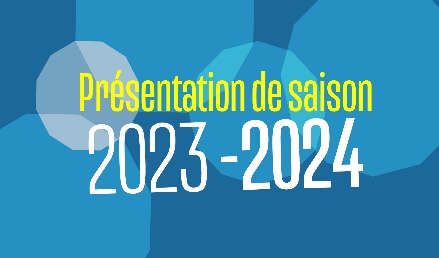 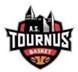 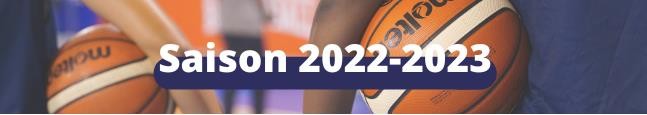 La nouvelle saison 2023-2024 va commencer, nous espérons que vous êtes tous prêts et en forme !Vous trouverez ci‐après tous les documents et les éléments afin de créer ou renouveler votre licence.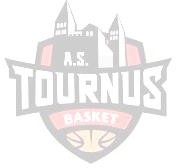 SOMMAIRE Présentation des modalités d’inscription  Liste des documents à fournir au club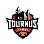  Fiche d’inscription et d’autorisations basket 2023/2024  Certificat médical Tarifs des cotisations Planning prévisionnel des entrainements  Pratique de la compétition Charte du club de l’AST BasketInformations pratiques : Samedi 09 Septembre 	Forum des associations sportives et culturelles au Pas Fleury  Vendredi 25 Août 	 Reprise des entrainements pour U17 et Séniors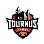  Mercredi 06 Septembre Reprise des entrainements pour toutes les autres          Contact par mail :	ast.basket@orange.fr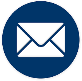            Site internet :	https://astournusbasket.sportsregions.fr/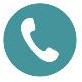 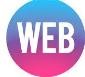 	 Téléphone : 	07.66.13.79.14 	DOCUMENTS D’INSCRIPTION 2023 / 2024	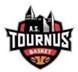 Liste des documents à fournir au clubFiche d’information complétée et signéeFiches autorisations complétées et signéesAttestation d’assurance responsabilité civile si non prise de l’assurance de la fédérationLe règlement de la cotisation en espèces, en chèque (3 chèques maximum), en chèque vacances ou par paiement en ligne lors de la saisie sur le site de la FFBBLa charte du club signée par le joueur ou la joueuse et les parents Le dossier devra être remis au club une fois complet soit :   Lors des permanences d’inscription au Gymnase :   Mercredi 30 Août de 14h à 19h           Samedi 2 Septembre de 10h à 12h       Mercredi 6 Septembre de 14h à 19h       Samedi 9 Septembre de 10h à 12h   Liste des documents à fournir lors de la saisie sur le site de la FFBBUne photo récente (uniquement pour les nouveaux joueurs non-inscrits en 2022/2023)Questionnaire de santé complété et signéCertificat médical pour les majeurs ou pour les surclassementsPhotocopie de la pièce d’identité (uniquement pour tout nouveau joueur majeur)La cotisation comprend :La licence FFBB,1 à 2 entraînements selon la catégorie encadrée par un entraîneurLe prêt d’une tenue lors des matchsLa mise à disposition d’un matériel et d’une salle d’entraînement,L’engagement en championnat pour certaines équipes (cf planning annuel) 	MODALITE D’INSCRIPTION 2023 / 2024	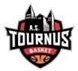 Compléter le dossier d’inscription manuscrit spécifique au club.Il devra nous être retourné avec les documents demandés. Ces derniers resteront en interne.Vous pouvez choisir de payer votre cotisation de plusieurs façons :    Chèques, chèques vacances ANCV, en espèces (à remettre au club lors de l’inscription)    En ligne par carte bancaire (lors de l’étape 3),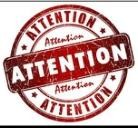 La demande licence est indispensable pour la participation aux entrainements du club et aux compétitions organisées par la FFBB.Suite à votre inscription au club vous allez recevoir un mail de BFC0071047@ffbb.com comportant un lien sur FFBB-e-LICENCE qui vous permettra d’ouvrir votre dossier licence.Vous devrez le remplir COMPLETEMENT et le valider. (Pensez à vérifier dans vos indésirables)Démarrer votre inscription en cliquant sur le bouton « FORMULAIRE E-LICENCE » dans le mail FFBB et saisissez la date de naissance du licencié et cliquez sur les 2 images décrites puis validez.ÉTAPE 1 « JE SUIS »Vérifiez ou complétez les informations personnelles du licencié Ajoutez ou modifiez la photo du licenciéValidezÉTAPE 2 « JE SOUHAITE »Cochez la raison pour laquelle vous désirez une licence (Joueur, entraîneur, officiel, …) ValidezÉTAPE 3 « JE PRODUIS MES JUSTIFICATIFS »Répondez au questionnaire de santé pour les mineurs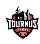 Le cas échéant, téléchargez le certificat médical rempli par le médecin en saisissant la date d’établissement du certificatAjoutez le certificat médical de surclassement pour les personnes concernées ValidezÉTAPE 4 « JE M’ASSURE »Complétez le Nom et PrénomL’assurance A est obligatoire pour tous ceux qui pratiquent le basket. Le prix del’assurance A est incluse dans le prix de l’adhésion.Pour ceux qui font le choix de choisir l’option B ou C afin d’obtenir des garanties supplémentaires, le montant additionnel sera directement ajouté au prix de la licenceLire les conditions et cocher le bouton « J’AI LU » ValidezÉTAPE 5 « JE VÉRIFIE »Vérifiez les informations et modifiez si nécessaire ValidezÉTAPE 6 « JE M’ENGAGE »Complétez la section contrôle Anti-dopageSélectionnez si vous souhaitez recevoir les informations de la FFBB Validez votre demandeÉTAPE 7 « JE PAYE »Un module de paiement par carte bancaire est intégré à la demande de licence FFBB.À la fin de l’inscription vous aurez la possibilité de régler le montant de l’adhésion en ligne par carte bancaire si vous avez choisis cette option.En plus du montant de votre licence et du surcout éventuel pour les assurances B ou C, il vous est proposé de faire un don à HelloAsso, le partenaire de la FFBB qui permet le paiement en ligne des licences.HelloAsso vous proposera systématiquement de leur faire un don, vous avez le choix de le faire ou non et de modifier ou non le montant proposé ; rien ne revient au club dans ce don.Attention, soyez vigilants : nous ne pourrons pas modifier votre choix une fois le paiement effectué !!!Il vous sera demandé :    Pour les nouveaux licenciés :1 Photo d’identité téléchargeable1 Pièce d’identité si plus de 16 ans1 certificat médical en cas de surclassement ou si majeur (voir document joint)1 Questionnaire de santé à remplir sur le site de la FFBB pour les mineurs    Pour les renouvellements de licence :1 photo téléchargeable si vous souhaitez en changer1 Pièce d’identité si plus de 16 ans1 certificat médical en cas de surclassement ou si majeur (voir document joint)Puis celui-ci arrivera au club qui contrôlera si tous les éléments sont bien remplis et complets. Si c’est le cas nous le validerons.Après toutes ces démarches vous recevrez un mail avec votre licence.Sans inscription via E-LICENCE, sans paiement validé et sans fiche de renseignement, l’inscription ne pourra être validée, et la personne ne pourra participer aux entrainements et aux matchs 	FICHE D’INSCRIPTION 2023 / 2024	NOM : …………………………………Prénom : …………………………….Date de naissance : ……………	Sexe	⃞    Féminin	⃞    Masculin    Adresse : ………………………………………………………………………………………………    Ville : ……………………………………………………...    Ecole fréquentée à la rentrée 2023 : ……………………………………………………...Problème de santé à communiquer (asthme, allergie, diabète…) aux entraîneurs :Responsable légal du licencié(e) :Mère : Nom : …………………………. Prénom : ……………………….	Téléphone : ……………………….Père : Nom : …………………………. Prénom : ………………………….	Téléphone : …………………………….    Adresse mail représentant légal 1 :     Adresse mail représentant légal 2 :    Adresse mail joueur (e) pour les matchs :Personne à contacter pour les matchs :	⃞    Mère	⃞    Père	⃞    Les deux□ J’autorise l’AS Tournus Basket à utiliser les photographies, films, travaux et productions réalisées dans le cadre de l’activité sportive.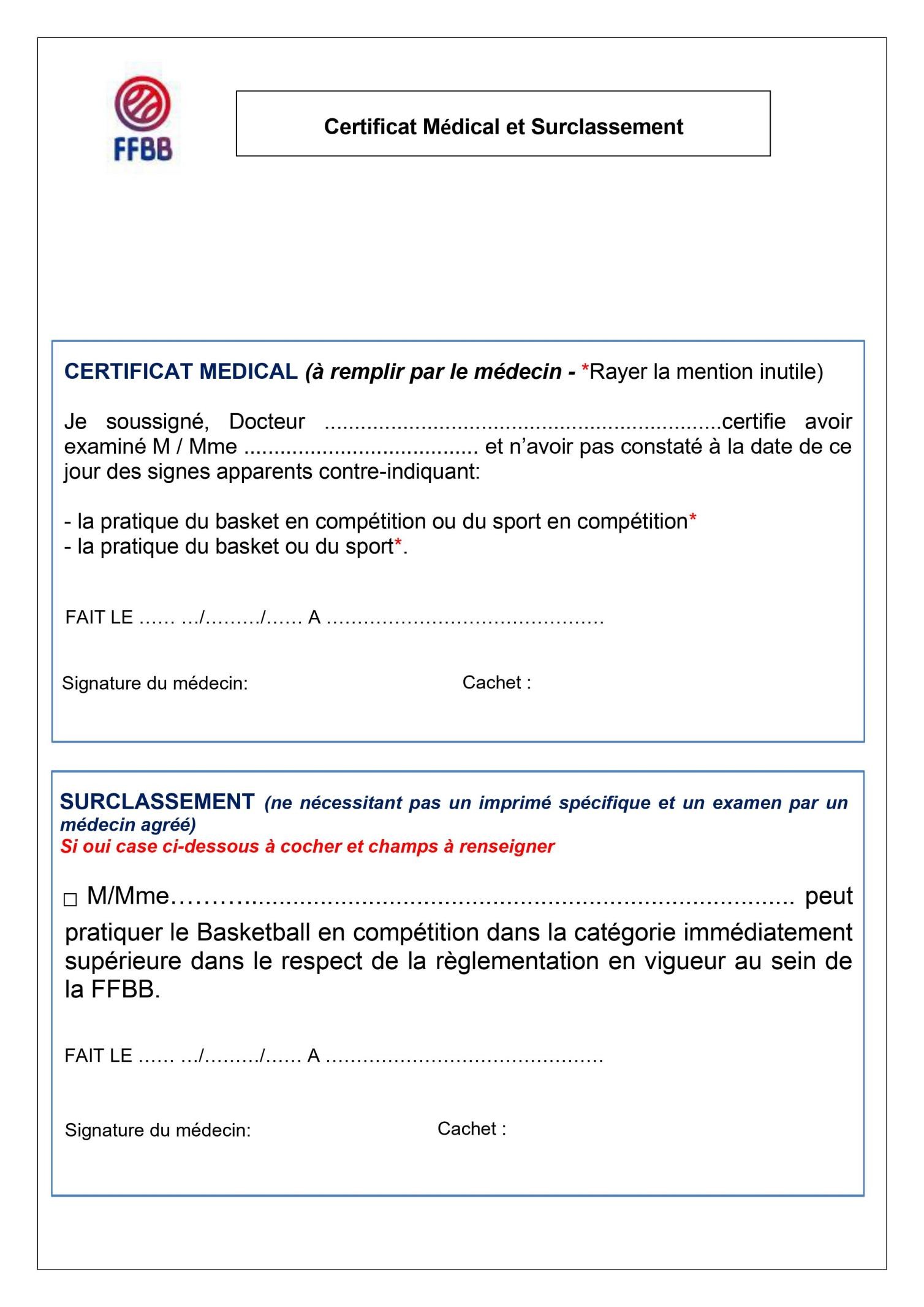  	CERTIFICAT MEDICAL 2023 / 2024	 	TARIFS DES COTISATIONS 2023 / 2024	NOM (du 1° licencié) ………………………………………....	Prénom : ……………………NOM (du 2° licencié) ………………………………….	Prénom : ……………………NOM (du 3° licencié) ………………………………………….	Prénom : ……………………Prix	Nb	MontantPossibilité de paiement en 3 fois : Ne pas oublier de mentionner la date d’encaissement souhaitée au dos du chèque.Besoin d'un justificatif de paiement de cotisation :Qu’est-ce que le Pass’Sport ?Le Pass’Sport est une allocation de rentrée sportive de 50 euros par enfant/jeune adulte pour financer tout ou partie de son inscription dans un club sportif volontaire et lui permettre de participer aux activités qu’elle organise au titre de la saison 2023-2024.Qui est concerné ?Les personnes nées entre le 16 septembre 2005 et le 31 décembre 2017 bénéficiant de l’allocation de rentrée scolaire (ARS) (6 à 17 ans révolus)Comment cela fonctionne ?
Ce coupon de déduction est personnel et utilisable qu’une seule fois auprès d’un club choisi. Au cours de la dernière semaine du mois d’août 2023, un email sera envoyé. Cet email contient un code unique Pass’Sport qui faudra transmettre au club avec l’inscription.Le planning est prévisionnel.Nous communiquerons le planning définitif fin septembre après avoir le nombre d’inscrits définitif. 	PRATIQUE COMPETITION 2023 / 2024	Nous engageons des équipes dans le championnat départemental de Saône et Loire dans le but de faire progresser les joueurs (es) et de prendre du plaisir.Planning des matchs (Pas de matchs pendant les vacances scolaires)Les fautes techniques, déclenchant une pénalité financière, sanctionnant un(e) joueur (se), ne seront pas prises en charge par le club mais par les joueurs eux-mêmes, par le retrait du chèque de cautionPour la bonne tenue de l’organisation des matchs, nous vous demandons de respecter les consignes suivantes :Un planning sera créé, pour que chaque licencié (e) se voit affecter deux permanences dans l’année lors des matchs à domicile pour tenir la table de marque.Le planning sera affiché dans l’application SportEasy.   Lors des matchs à domicile, les parents, à tour de rôle, organisent la collation d’après- match. Les boissons sont fournies par le club.   Lors de chaque match, les joueurs, à tour de rôle, sont chargés de récupérer les maillots pour les laver et les ramener à l’entrainement suivant.   Télécharger (c’est gratuit !) l’application SportEasy (obligatoire pour ceux pratiquant les compétitions) pour la gestion des plannings & convocation aux matchs et la présence aux entrainements.Créer votre compte à partir du mail que vous avez reçuLe calendrier des matchs est accessible sur l’application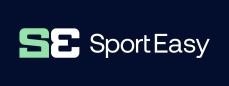 Le coach fait les convocations pour les matchs sur l’applicationVous validez la présence du joueur(e) pour les matchs Un forum avec toutes les informations sur le matchToutes les statistiques des matchs accessibles 	CHARTE AS TOURNUS BASKET 2023 / 2024	CHARTE DES JOUEURSPourquoi une telle charte ? : Pour adopter une démarche sportive, pour rendre agréable la vie au sein de ton club, pour progresser et faire progresser ton équipe afin de favoriser les bons résultats, tu dois :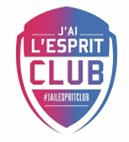    AVOIR L’ESPRIT CLUB : Respecter tes entraîneurs et tes coéquipiers à l’entraînement comme en match  AVOIR L’ESPRIT SPORTIF : Respecter tes adversaires et les arbitres lors des rencontres (championnats, coupes, tournois…)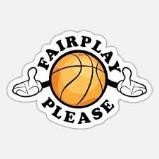 A L’ENTRAINEMENT :    Arriver en avance afin d'être prêt à l'heure prévue    Être en tenue de sport à savoir : Short - tee-shirt - Paire de basket - bouteille d’eau    A l'arrivée comme au départ ; saluer son entraîneur, son coach    Avertir l’entraîneur quand tu ne peux pas venir à l’entraînementAU MATCH / PLATEAUX :    Prévenir via l’application de ta présence ou absence au match    Être à l’heure du rendez-vous fixé par le coach    Rester assis sur le banc afin d’être concentré sur le match et écouter les consignes de ton coach    Respecter les locaux et leur propreté, laisser les lieux comme tu aimerais les trouver.AIDER :    Tenir la table de marque, le chronomètre, où venir arbitrer une équipe à domicile suivant le calendrier fixé, et diffusé. Si tu as un empêchement pour être présent, tu trouves un remplaçant au sein de ton équipe.     N’hésite pas à participer à l'installation et au rangement de la salle ainsi qu'à son nettoyage (sortir la table de marque, descendre les panneaux, balayer…)Signature du joueur(se) précédée de la mention : lu et approuvéCHARTE DES PARENTSPourquoi une telle charte ? Dans un but de vous sensibiliser sur le fait que l’AST est un club sportif où les dirigeants, entraîneurs, les coachs, majoritairement bénévoles sont là uniquement pour entraîner et former vos enfants au basket et que nous avons besoin de votre aide afin de faciliter la vie du club.Pour cela nous vous demandons d’ : AVOIR L’ESPRIT CLUB : Respecter tes bénévoles du club et aider lors des manifestations (match, festivités, évènements, …)  AVOIR L’ESPRIT SPORTIF : Respecter les adversaires et les arbitres lors des rencontres (championnats, coupes, tournois…) ainsi que les choix du coachA L’ENTRAINEMENT    Les parents de mineurs doivent déposer et récupérer leurs enfants à l’intérieur du gymnase (pas de dépôt des enfants sur le parking sans s'assurer de la présence d'un responsable)    Prévenir l’entraîneur de l’absence de votre enfant (idem pour les matchs), via l’applicationAU MATCH / PLATEAUX    Participer aux déplacements des enfants de l’équipe à tour de rôle en covoiturant les enfants    Assurer à votre tour l'entretien des maillots de l'équipe    Réaliser (ou acheter) à votre tour une collation qui sera partagée par les équipes après leur rencontre.    Tenir la buvette à la mi-temps et en fin de match lorsque vous êtes préposés aux collations, et s'assurer que la buvette est opérationnelle pour l'équipe suivante    Pour les premières et dernières équipes présentes : participer à l'installation et au rangement des salles (évacuations des produits recyclables, nettoyage sommaire, rangements du matériel !)    Ne pas intervenir au cours du match de votre enfant en respectant : l’équipe adverse et les décisions de l’arbitre, les choix et décisions techniques du coach    Encourager à domicile comme à l’extérieur l’équipe de vos enfants dans le respect de l'esprit sportif qui s’impose à tous !    Tenir la table de marque (des formations peuvent être programmées par le club) si vous le souhaitezAIDER :    Participer et collaborer aux manifestations, événements et vie du club (Assemblée générale, Tombola, 8 Décembre, etc…)Signature des parents précédée de la mention : lu et approuvéJe participe aux matchsOuiNonJe souhaite suivre une formation arbitre et arbitrerOuiNonJe souhaite suivre une formation marqueur (OTM)OuiNonJe souhaite suivre une formation entraîneurOuiNonJe souhaite coacher une équipeOuiNonAdhésion + Licence + FonctionnementBaby U7 [né(e) en 2018-2017]90 €                                            €U9 & U11 [né(e) de 2016 à 2013]120 €                                            €U13 et U15 [né(e) de 2012 à 2009]140 €                                            €U17, U20 et Senior [de 2008 et avant]160 €                                             €Basket 3*3 (uniquement)60 €                                             €Basket-Loisir (pas de compétition officielle)60 €                                             €Assurance FFBB si pas Assurance PersonnellePaiement en lignePaiement en ligneMAIF assurance - Option A2,17 €                                             €MAIF assurance - Option B6,27 €                                             €MAIF assurance - Option C2,53 €                                              €Frais de mutation (a la charge du joueur demandant la mutation)Frais de mutation (a la charge du joueur demandant la mutation)Frais de mutation (a la charge du joueur demandant la mutation)Frais de mutation (a la charge du joueur demandant la mutation)Mutation Senior à U1460,00 €                                               €Mutation U13 A U7GRATUIT                                               €Sous total :Sous total :Sous total :                                               €DéductionDéductionDéductionDéductionRéduction à partir du 2° licencié8 €                                               €Pass'Sport50 €                                               €Total dû :Total dû :Total dû :                                               €Paiement :	ChèquesEspècesChèques Vacances Paiement en lignePaiement :	ChèquesEspècesChèques Vacances Paiement en lignePaiement :	ChèquesEspècesChèques Vacances Paiement en lignePaiement :	ChèquesEspècesChèques Vacances Paiement en ligneMardiMercrediMercrediJeudiVen drediU6 – U7U6 – U7Né(e) en 2018-2017Né(e) en 2018-201711h00 - 12h0011h00 - 12h00MultisportMultisport           U11           U11                  Né(e) en 2016-2015                  Né(e) en 2016-2015GuillaumeGuillaume14h30 - 15h4514h30 - 15h45                     U9-U11 Compétitions                     U9-U11 Compétitions                    Né(e) entre 2015 et 2013                    Né(e) entre 2015 et 2013GuillaumeGuillaume15h45 - 17h0015h45 - 17h00U13U13Né(e) en 2012-2011Né(e) en 2012-2011GuillaumeGuillaumeEntrainement individuel17h00 - 18h3017h00 - 18h30U9U17 Equipe 1Ouvert à tousU17 Equipe 2U17 Equipe 2Né(e) en 2014-2013Né en 2008-2007xxxNé en 2008-2007Né en 2008-2007GuillaumeGuillaume17h30 - 19h00DonovanDonovan17h30 - 18h3018h00 - 19h3018h30 -20h0018h30 -20h00U15Sénior FillesS. PaireS. ImpaireNé(e) en 2010 - 20093*3EOLEGuillaumeGuillaumeLOISIRSA partir U1718h30 - 20h0019h30 - 21hLOISIRSA partir U17Sénior Garçons20h00 - 22h00               Donovan20h00 - 21h3020h00 - 21h3021h - 22h30CatégorieAnnée de naissanceCoachMatchU92015 - 2016Match le Samedi matin 1 à 2 fois par moisU112013 - 2014Louison et ValentinMatch le Samedi matin 1 à 2 fois par moisU132012 - 2011SébastienMatch le Samedi après-midiU152009 - 2010Jean MarcMatch le Samedi après-midiU172007 - 2008JulienMatch le Dimanche matinSénior FillesAvant 2006FredMatch le Samedi soirSénior GarçonsAvant 2006DonovanMatch le Samedi soir